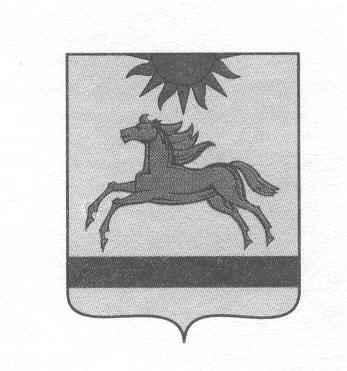 АДМИНИСТРАЦИЯ АРГАЯШСКОГО МУНИЦИПАЛЬНОГО РАЙОНА ЧЕЛЯБИНСКОЙ ОБЛАСТИРАСПОРЯЖЕНИЕ« 10 » августа 2022 г. № 1646-рВо исполнение распоряжения Губернатора Челябинской области от 11.11.2021 г№ 1251-р, по показателю «Доля обращений за получением массовых социально значимых государственных и муниципальных услуг в электронном виде с использованием Единого портала государственных и муниципальных услуг, без необходимости личного посещения органов государственной власти, органов местного самоуправления и многофункциональных центров предоставления государственных и муниципальных услуг, в общем количестве таких услуг»1. Утвердить План мероприятий по повышению качества и популяризации предоставления государственных и муниципальных услуг в электронном виде в Аргаяшском  муниципальном районе (далее именуется – План).2. Контроль за  исполнением настоящего распоряжения возложить на заместителей главы Аргаяшского муниципального района по курируемым направлениям.Глава Аргаяшскогомуниципального района                                                                     И. В. ИшимовПРИЛОЖЕНИЕк распоряжению администрацииАргаяшского муниципального районаот 10 августа 2022 г. № 1646-р План мероприятий по повышению качества и популяризации предоставления государственных и муниципальных услуг в электронном виде в Аргаяшском муниципальном районеОб утверждении Плана мероприятий по повышению качества и популяризации предоставления государственных и муниципальных услуг в электронном виде в Аргаяшском муниципальном районе № п/пМероприятиеОтветственный исполнительСрок реализацииРазработка, согласование и утверждение плана мероприятий по повышению качества и популяризации предоставления государственных и муниципальных услуг в электронном виде.Администрация Аргаяшского муниципального района10 августа2022 годаРекомендовать служащим и сотрудникам учреждений зарегистрироваться в федеральной государственной информационной системе «Единая система идентификации и аутентификации в инфраструктуре, обеспечивающей информационно-технологическое взаимодействие информационных систем, используемых для предоставления государственных и муниципальных услуг в электронной форме» (далее именуется — ЕСИА).Администрация Аргаяшского муниципального районапостоянноВыявление и устранение административных ограничений, препятствующих предоставлению услуг в электронном виде.Администрация Аргаяшского муниципального районапри разработке административных регламентовОбеспечение актуализации данных в Федеральной                     государственной информационной системе «Федеральный реестр государственных и муниципальных услуг (функций)» (далее именуется - ФРГУ).Администрация Аргаяшского муниципального района, Администрации сельских поселений, организациипостоянноОбеспечение заполнения  форм 1-ГУ и 1-МУ в                государственной автоматизированной информационной системе «Управление».Администрация Аргаяшского муниципального района, Администрации сельских поселений, организацииежемесячноОрганизация взаимодействия с пользователями – получателями государственных и муниципальных  услуг, создание механизмов обратной связи с гражданами, получение отзывов о сложностях, возникающих при получении услуги в электронном виде (при прибытии в места предоставления государственных услуг).Администрация Аргаяшского муниципального района, Администрации сельских поселений, организациипостоянноОрганизация и проведение мониторинга функционирования предоставляемых государственных и муниципальных услуг в электронной форме.Администрация Аргаяшского муниципального района, Администрации сельских поселений, организациипостоянноСоздание на официальных сайтах Администраций и организаций Аргаяшского муниципального района специального тематического раздела о предоставлении государственных и муниципальных услуг.Администрация Аргаяшского муниципального района, Администрации сельских поселений, организации15 августа 2022 годаРазмещение на официальных сайтах Администраций и организаций Аргаяшского муниципального района новостных и информационных материалов о преимуществах получения услуг в электронной форме.Администрация Аргаяшского муниципального района, Администрации сельских поселений, организациипостоянноПодготовка и размещение в средствах массовой информации информационных материалов о преимуществах получения услуг в электронной форме.Администрация Аргаяшского муниципального районаежемесячноРаспространение информационных материалов (памяток), содержащих информацию о возможности получения государственных и муниципальных услуг в электронном виде.Администрация Аргаяшского муниципального района, по мере необходимостиИнформирование посетителей многофункциональных                   центров предоставления государственных и муниципальных услуг, Администраций, управлений и организаций Аргаяшского муниципального района сотрудниками о возможности получения государственных услуг в электронной форме на ЕПГУ и региональном портале государственных и муниципальных услуг.Администрация Аргаяшского муниципального района, Администрации сельских поселений, организацииМФЦ постоянноОрганизация и проведение мероприятий для жителей Аргаяшского муниципального района, направленных на популяризацию предоставления государственных и муниципальных услуг в электронном виде.Администрация Аргаяшского муниципального района, Администрации сельских поселений, организацииМФЦ по мере необходимости Проведение мероприятий, направленных на работу с использованием «Платформы государственных сервисов», для оказания массовых социально-значимых муниципальных услуг в электронном формате на территории района.Администрация Аргаяшского муниципального района, Администрации сельских поселений, организации,МФЦ постоянно